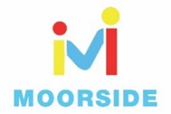 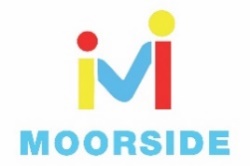 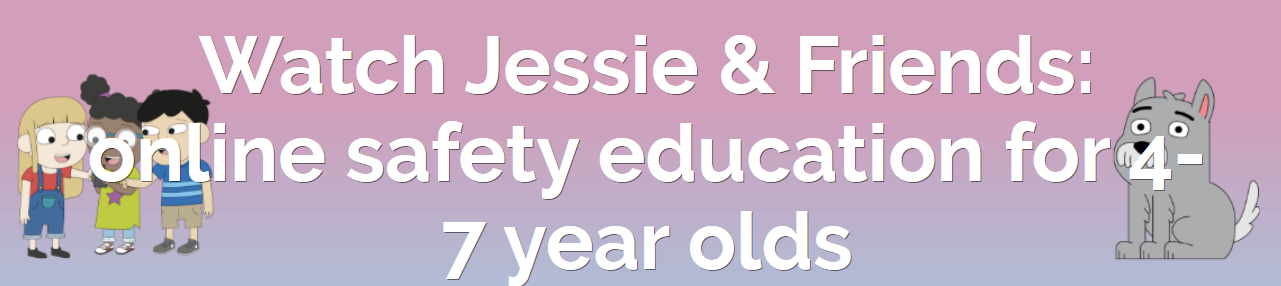 This week, we will be learning more about online safety using the CEOP online safety lessons. https://www.thinkuknow.co.uk/parents/jessie-and-friends-videos/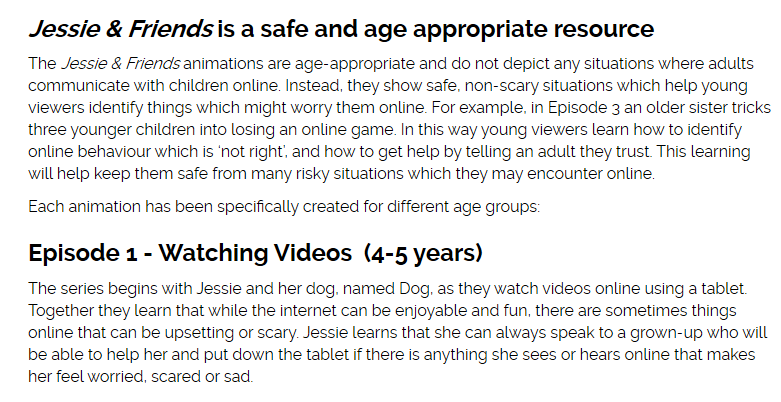 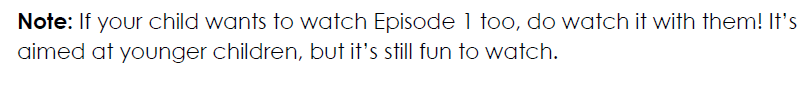 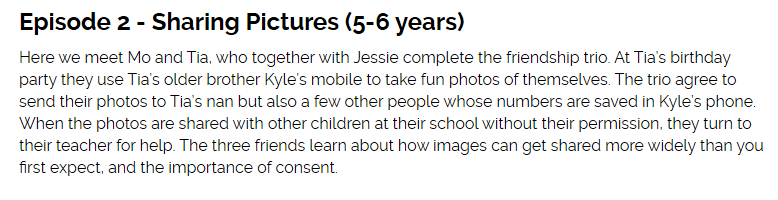 Activity 1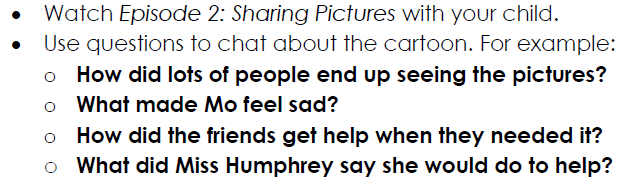 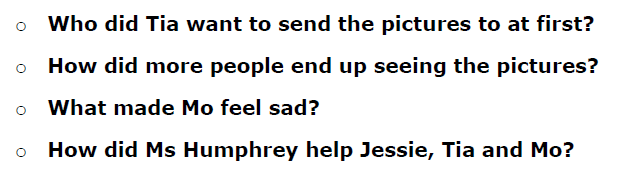 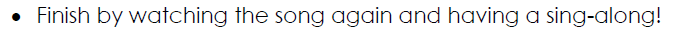 Activity 2 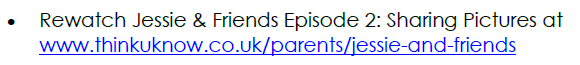 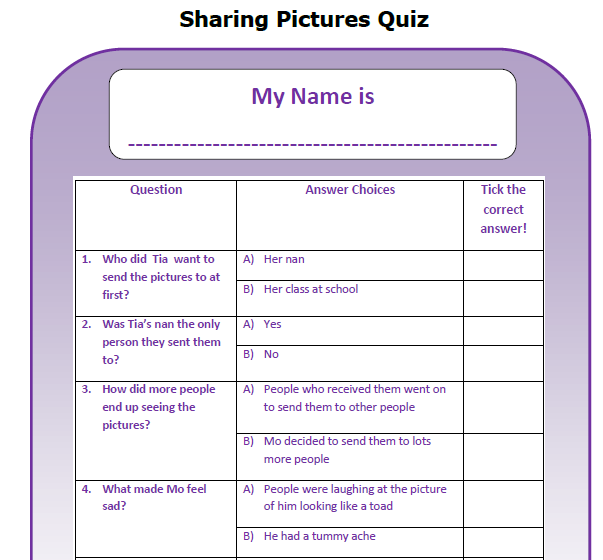 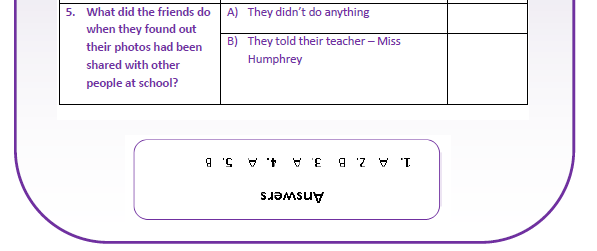 Activity 3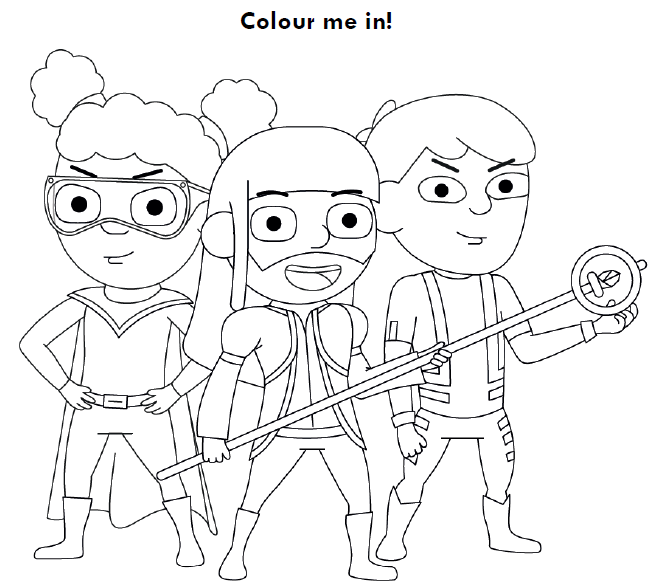 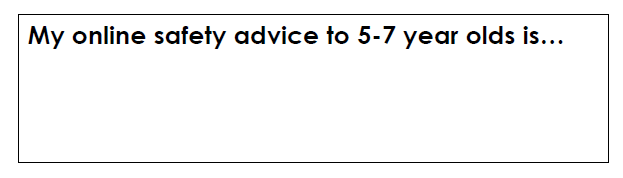 